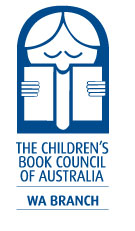 Children’s Book Council of Australia WA Branch (Inc.)Re:			Expression of Interest			Children’s Book Week® 2024			Theme: Reading is Magic			Date: 17 - 23 August 2024  Date: 			16 February 2024CBCA WA is calling for Expressions of Interest from libraries and other arts agencies to apply for funding for to conduct programs celebrating Children’s Book Week® (CBW) 2024.  Annually, the WA Branch of the Children’s Book Council of Australia (CBCA WA) offers financial assistance made available through funding secured through the State Government of WA’s Department of Local Government, Sport and Cultural Industries and CBCA WA Branch fundraising. The CBCA WA Branch is a small, not-for-profit, volunteer-run organisation and is always seeking new members.  For information about membership and the aims of the CBCA WA and CBCA Book Week go to wa.cbca.org.au Funding CriteriaAll applications will be assessed by CBCA WA committee members and considered according to the following criteria: -Applicant organisations must be institutional members of the CBCA WA Branch (or willing to become a member).  See wa.cbca.org.au/membership for details. Financial contribution by the local authority towards the cost of the program.Quality and diversity of the program offered. Anticipated audience and initiatives aimed at reaching new audiences.Successful applicants must comply with funding body requirements.The application should address each point.The application must be received by post or email by the due date. Applicants must provide an acquittal report at the conclusion of CBW.Note that not all applications are guaranteed to receive funding.  All applicants will be notified by email.  Submissions: - By email	Subject Line ATT: CHILDREN’S BOOK WEEK 2024 EOI		wa@cbca.org.auORBy post:	Children’s Book Week 2024 Expression of Interest		Children's Book Council of Australia (W.A. Branch)		P.O. Box 473				WEST PERTH WA 6872	By Friday 15 March 2024Yours sincerelyNola Allen and Mary GimondoRegional Centres SubcommitteeCBCA WA BranchProvide program outline or attach a copy of the proposed program with brief justification for your application.  State the number of days the program will be run, number of sessions, and how the funding will be spent.Briefly state the impact on the program if you do not receive financial assistance.  *IMPORTANT:  COVID-19 Contingency Plan(s)As part of your program outline, include a brief description of how your program could be adapted in the event of public health restrictions or a partial/full lockdown due to COVID-19, e.g. online program or resource development, cite COVID-19 Safety Plan or equivalent.Note:  The total amount in 7 should equal the total in 7.1Note:  The total in 8 should equal the total in 8.18.2  Outreach to Remote Communities and Schools Only Country centres are eligible to apply for outreach funding.Country Regional Centres are eligible to apply for additional funding (in addition to the maximum amount of $3,200) to extend the program to reach new audiences in remote and isolated communities or disadvantaged groups.  Country Regional Centre staff must accompany visiting artists on outreach tours.Attach a detailed itinerary of your proposed Outreach program listing communities to be visited and a detailed budget to support your outreach application.  Rates for Authors and IllustratorsFunding applications must be based on rates as stated by Australian Society of Authors at https://www.asauthors.org.au/rates-of-pay/NOTE:  These are school appearances rates and some authors and illustrators may quote higher rates (as per ASA rates for literary festivals etc. or if negotiating with booking agents.)  When engaging authors, it is vital that you ensure all fees and costs are clearly set out and agreed to by both parties in writing or in a contract.   This is an excerpt from the ASA website stating current rates and accompanying information for authors and illustrators (as at February 2024):-School AppearancesSingle Session 	$341 (1x60mins); $420 (1x90mins)Half-Day	$473 (2x60mins)Full-Day	$683 (3x60mins; 4x45mins)Extended Day (Additional hourly rate) $189 per hour (only if in addition to full day rate)Weekly Writer Residencies No Rate – To be negotiated by the authorTravel & ExpensesThe Australian Tax Office provides information on travel related expenses https://www.ato.gov.auNOTE: Country Libraries - ensure that you have included travel costs and subsistence for authors or illustrators who will be travelling to your city/town. For more information:Contact wa@cbca.org.auSubmissions: - By email	Subject Line ATT: CHILDREN’S BOOK WEEK 2024 EOI		wa@cbca.org.auORBy post:	Children’s Book Week 2024 Expression of Interest		Children's Book Council of Australia (W.A. Branch)		P.O. Box 473				WEST PERTH WA 6872By Friday 15 March 2024 Geographical Region  Geographical Region Local Government AuthorityMetropolitan or Country region2.  Library or Agency 2.  Library or Agency Libraries (List all libraries if multi-branch system)Libraries (List all libraries if multi-branch system)*CBCAWA Membership No:3.  Contact Details3.  Contact DetailsNamePhoneEmailPostal Address Audience  (Anticipated number of schools and/or students participating in the program include children aged from 0-17yrs) Audience  (Anticipated number of schools and/or students participating in the program include children aged from 0-17yrs) Audience  (Anticipated number of schools and/or students participating in the program include children aged from 0-17yrs) Audience  (Anticipated number of schools and/or students participating in the program include children aged from 0-17yrs) Audience  (Anticipated number of schools and/or students participating in the program include children aged from 0-17yrs) Audience  (Anticipated number of schools and/or students participating in the program include children aged from 0-17yrs)Home-schoolersPre-primaryPrimarySecondary Other (under 4yrs, playgroup, childcare etc.)No ofSchoolsNo ofStudents5.  Program Outline and Brief JustificationBudget for Metropolitan or Country Library (*see note below)Itemise the proposed budget. Provide your LGA expenditure in the 2nd column and anticipated expenditure from CBCA WA funding provided in the 3rd column. Funding can only be expended on artist fees unlessBudget for Metropolitan or Country Library (*see note below)Itemise the proposed budget. Provide your LGA expenditure in the 2nd column and anticipated expenditure from CBCA WA funding provided in the 3rd column. Funding can only be expended on artist fees unlessBudget for Metropolitan or Country Library (*see note below)Itemise the proposed budget. Provide your LGA expenditure in the 2nd column and anticipated expenditure from CBCA WA funding provided in the 3rd column. Funding can only be expended on artist fees unlessItemLocal GovernmentExpenditure CBCA WA ExpenditureArtist FeesProduction CostsAdministration CostsOther Total Budget*Note: CBCA WA will only part-fund your library’s CBW program.  All applicants must provide budget details of local government and other expenditure on the program.  An estimate is acceptable.*Note: CBCA WA will only part-fund your library’s CBW program.  All applicants must provide budget details of local government and other expenditure on the program.  An estimate is acceptable.*Note: CBCA WA will only part-fund your library’s CBW program.  All applicants must provide budget details of local government and other expenditure on the program.  An estimate is acceptable.7. Financial Assistance Detail – MetropolitanProvide a breakdown of the amount that you are applying for in section 7.  The amount requested should be set out as per the example below and based on the current Australian Society of Authors fee schedule (See Section 9).  Amounts must be Ex-GST.7. Financial Assistance Detail – MetropolitanProvide a breakdown of the amount that you are applying for in section 7.  The amount requested should be set out as per the example below and based on the current Australian Society of Authors fee schedule (See Section 9).  Amounts must be Ex-GST.7. Financial Assistance Detail – MetropolitanProvide a breakdown of the amount that you are applying for in section 7.  The amount requested should be set out as per the example below and based on the current Australian Society of Authors fee schedule (See Section 9).  Amounts must be Ex-GST.7. Financial Assistance Detail – MetropolitanProvide a breakdown of the amount that you are applying for in section 7.  The amount requested should be set out as per the example below and based on the current Australian Society of Authors fee schedule (See Section 9).  Amounts must be Ex-GST.7. Financial Assistance Detail – MetropolitanProvide a breakdown of the amount that you are applying for in section 7.  The amount requested should be set out as per the example below and based on the current Australian Society of Authors fee schedule (See Section 9).  Amounts must be Ex-GST.Full DayHalf DaySingleTotalNumber of sessionsCostEXAMPLE ONLY – Metropolitan EXAMPLE ONLY – Metropolitan EXAMPLE ONLY – Metropolitan EXAMPLE ONLY – Metropolitan EXAMPLE ONLY – Metropolitan 7.1 Financial Assistance Detail – Metropolitan7.1 Financial Assistance Detail – Metropolitan7.1 Financial Assistance Detail – Metropolitan7.1 Financial Assistance Detail – MetropolitanFull DayHalf DaySingleTotalNumber of sessions1012Cost66003309907.1 CBW Funding Request for Metropolitan The amount for metropolitan centres must not exceed $2200 (exGST) and can only be spent on artists' fees.  7.1 CBW Funding Request for Metropolitan The amount for metropolitan centres must not exceed $2200 (exGST) and can only be spent on artists' fees.  Amount Requested8. Financial Assistance Detail – CountryProvide a breakdown of the amount that you are applying for in section 8.  The amount requested should be set out as per the example below and based on the current Australian Society of Authors fee schedule (See Section 9).  Amounts must be Ex-GST.8. Financial Assistance Detail – CountryProvide a breakdown of the amount that you are applying for in section 8.  The amount requested should be set out as per the example below and based on the current Australian Society of Authors fee schedule (See Section 9).  Amounts must be Ex-GST.8. Financial Assistance Detail – CountryProvide a breakdown of the amount that you are applying for in section 8.  The amount requested should be set out as per the example below and based on the current Australian Society of Authors fee schedule (See Section 9).  Amounts must be Ex-GST.AmountBrief descriptionE.g. No of days; type of travel i.e air, car; Artist Fee(Day/Weekly rate)TravelOutreachSee 8.2 belowTotal Amount RequestedEXAMPLE ONLY – CountryEXAMPLE ONLY – CountryEXAMPLE ONLY – Country8. Financial Assistance Detail – CountryThe amount requested should be set out as per the example below and based on the current Australian Society of Authors fee schedule (See Section 9).  Amounts must be Ex-GST.8. Financial Assistance Detail – CountryThe amount requested should be set out as per the example below and based on the current Australian Society of Authors fee schedule (See Section 9).  Amounts must be Ex-GST.8. Financial Assistance Detail – CountryThe amount requested should be set out as per the example below and based on the current Australian Society of Authors fee schedule (See Section 9).  Amounts must be Ex-GST.AmountBrief descriptionE.g. No of days; type of travel i.e air, car; Artist Fee(Day/Weekly rate)19803 days @ 660Travel   600Return airfare Perth- regional centreOutreachSee 8.2 below   500Hire car travel to 2 communities, ½ day session feeTotal Amount Requested3,080CBW Funding Request for Country The amount for country centres must not exceed $3200 (ex GST)And can only be spent on artist fees and travel to and from Perth.  Country centres must cover accommodation and subsistence expenses for visiting artists. Country Centres conducting outreach programs can apply for additional funding.  See 8.2CBW Funding Request for Country The amount for country centres must not exceed $3200 (ex GST)And can only be spent on artist fees and travel to and from Perth.  Country centres must cover accommodation and subsistence expenses for visiting artists. Country Centres conducting outreach programs can apply for additional funding.  See 8.2Amount requestedCHECKLIST  Y/N1.  I have included the CBCA WA membership number for my library.2.  I have attached a program outline and included COVID-19 contingencies.3.  I have provided a budget detailing my local government’s contribution to the program.4.  I have checked the ASA rates for authors and illustrators and calculated my EOI based on these rates.5.  I have noted the maximum amount that I can apply for as a metropolitan or a country centre.6.  I have read the attached letter and funding guidelines and understand that if I am successful in securing funding, my library must comply by providing a written report and fulfilling sponsor requirements as outlined.